酸洗机组（ARP2）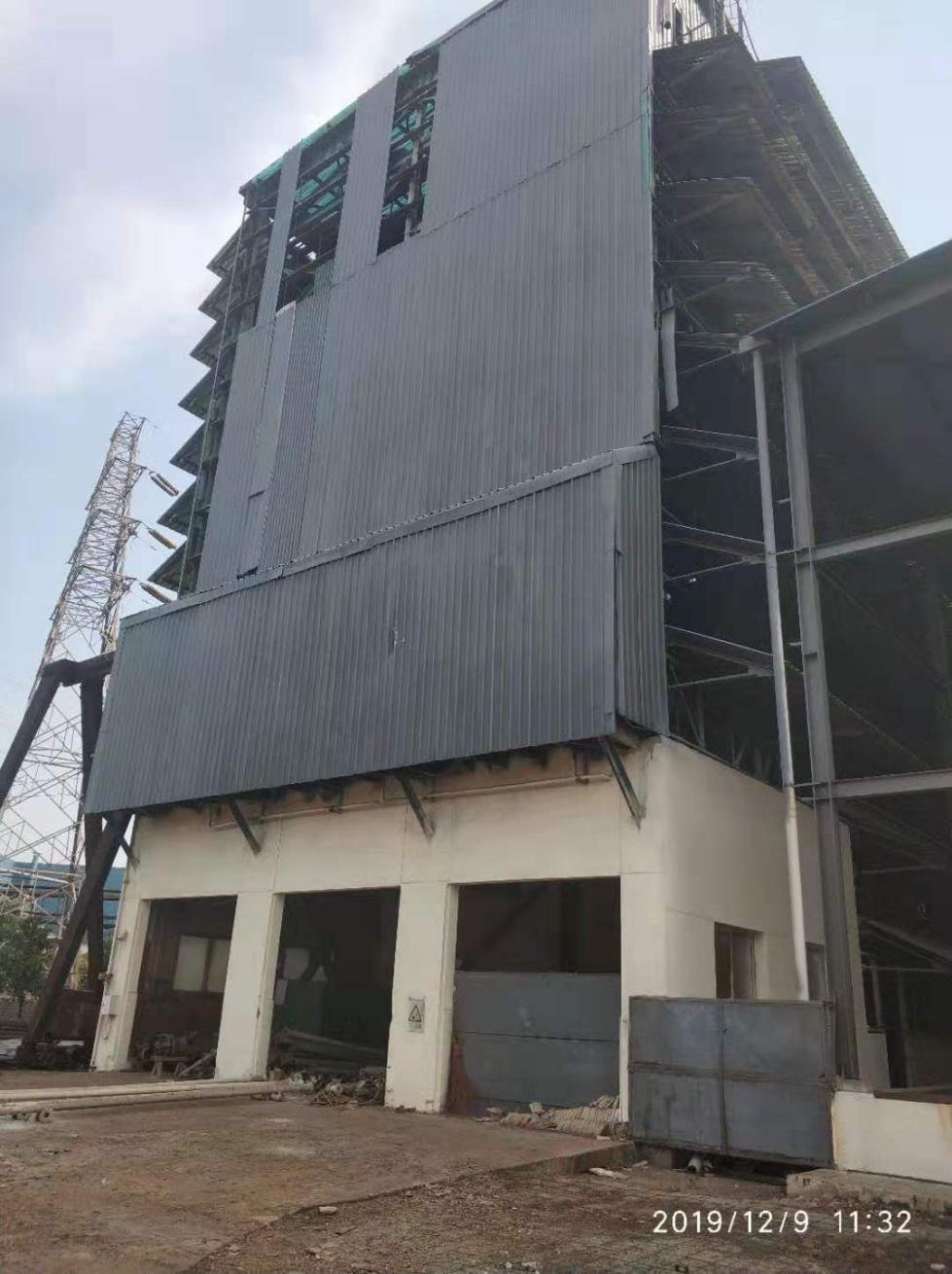 工艺及设备描述机组生产能力主要设备焙烧炉，分离器，吸收塔，洗涤塔，废气风机等六辊轧机（RCM）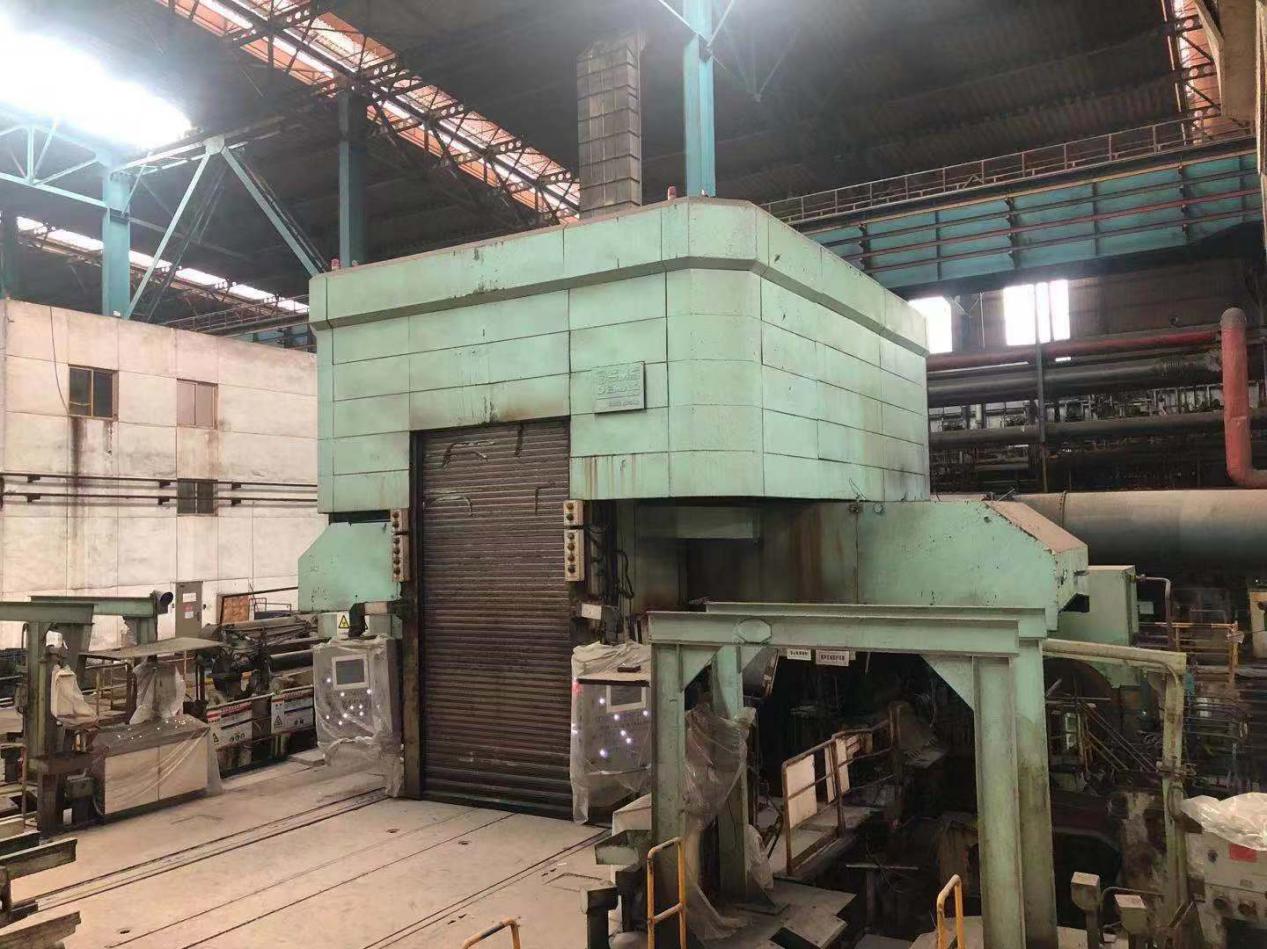 2.1工艺及设备描述机组加工生产能力1)原料带钢厚度:                    1.3-2.5mm              带钢宽度：                   750-1280mm钢卷外径：                   800-2100mm钢卷内径：                   标准510mm钢卷重量：                   25000kg2）成品产品钢种：                   无取向高牌号带钢宽度：                   750—1280mm最终厚度：                   0.2-0.85mm钢卷外径：                   800—2100mm钢卷内径：                   510mm钢卷重量                     最大25000Kg   3）产品大纲(年产能)2.2主要设备开卷机系统，入口设备组，主轧机，卷取机系统等连退线（CA11）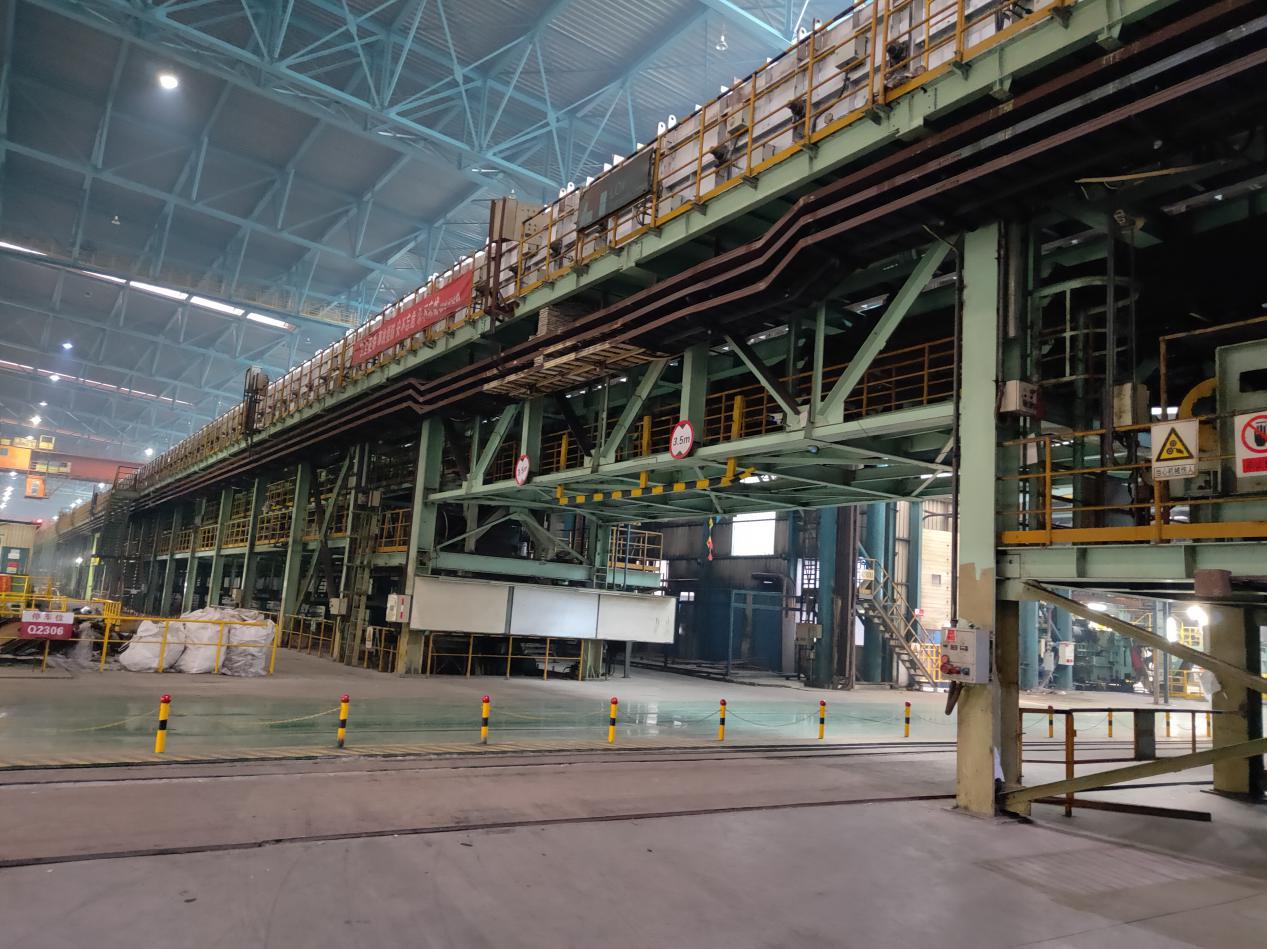 3.1工艺及设备描述生产品种：QR092B、QR092C、QR092D原料规格  板宽：900-1040（mm）          板厚：0.26-0.35（mm）机组最大工艺速度：36米/分。机组目前年最大产能：18.1万吨3.2主要设备开卷装置，入口剪切装置，焊机，入口活套，带钢清洗系统，洗刷循环过滤系统，预热-无氧化炉，辐射管加热炉，均热炉，出口活套，涂层系统，涂层干燥炉，出口剪切装置，纠偏装置，卷曲装置等连退线（CA15/16）CA15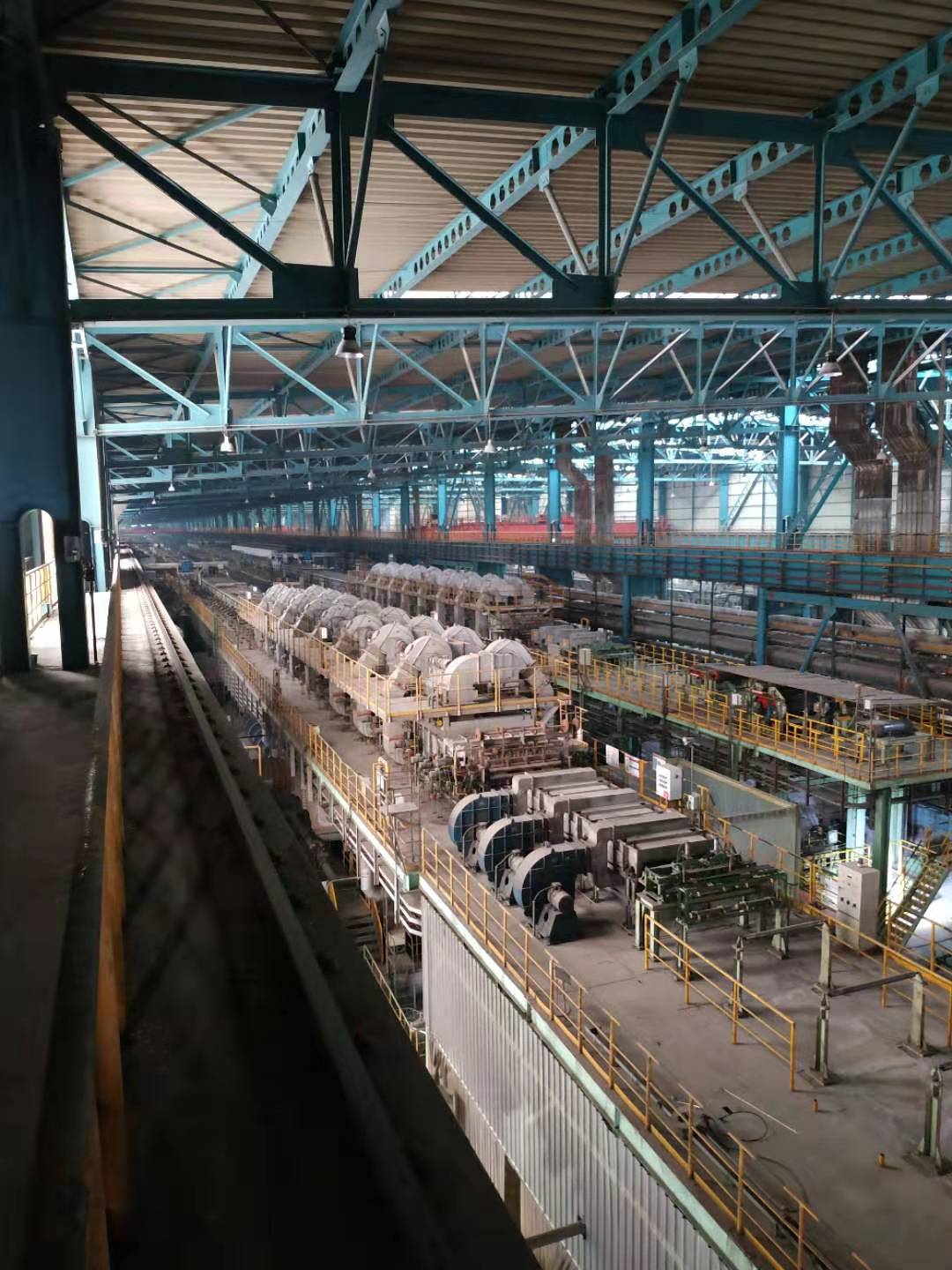 CA16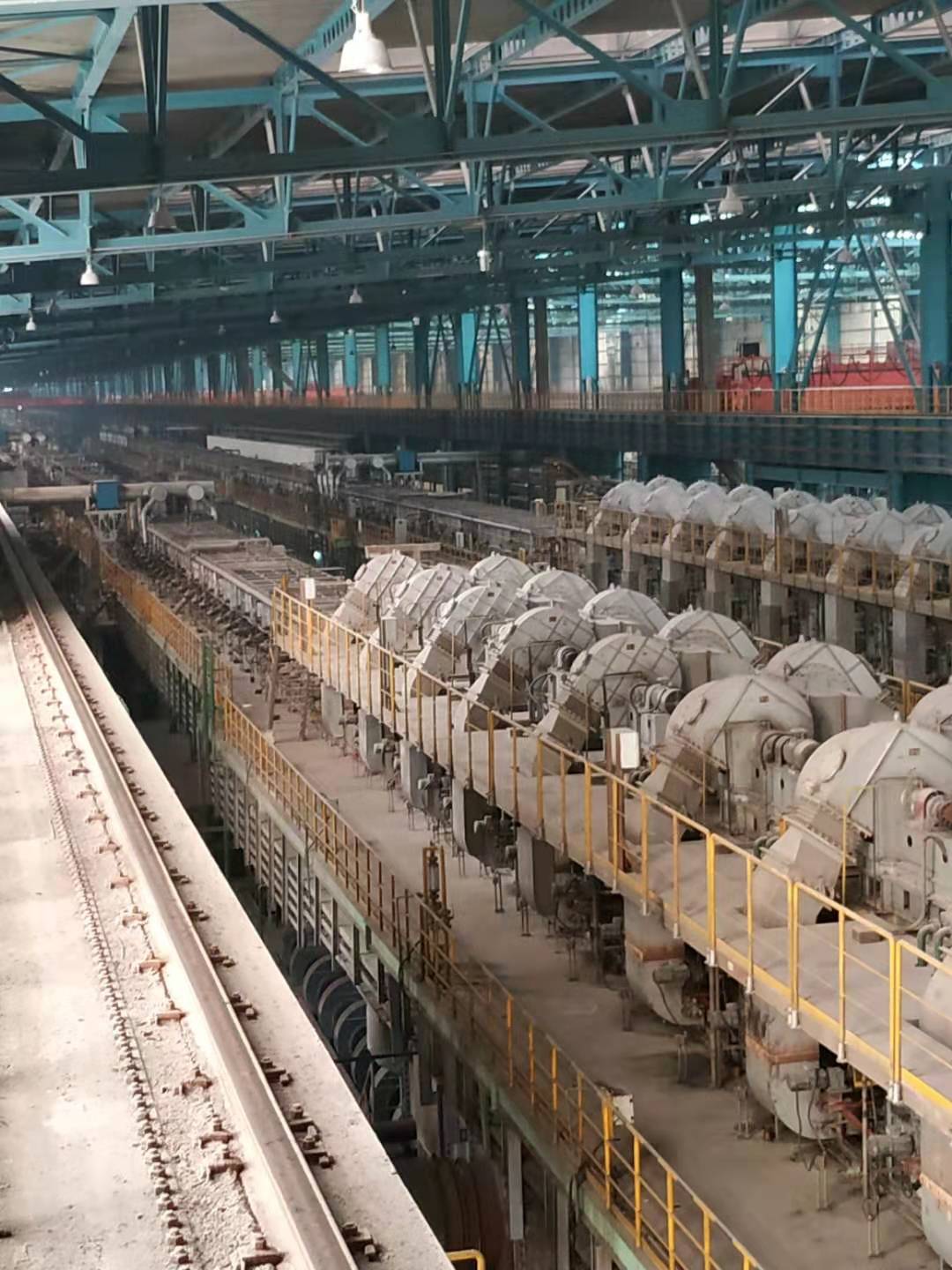 4.1工艺及设备描述机组最大工艺速度： 55米/分机组目前年最大产能：5万吨/线4.2主要设备开卷装置，入口剪切装置，焊机，入口活套，带钢清洗系统，洗刷循环过滤系统，辐射管加热炉，均热炉，电加热炉，冷却炉，出口活套，涂层系统，涂层干燥冷却炉，出口剪切装置，纠偏装置，卷曲装置等3#磨辊车间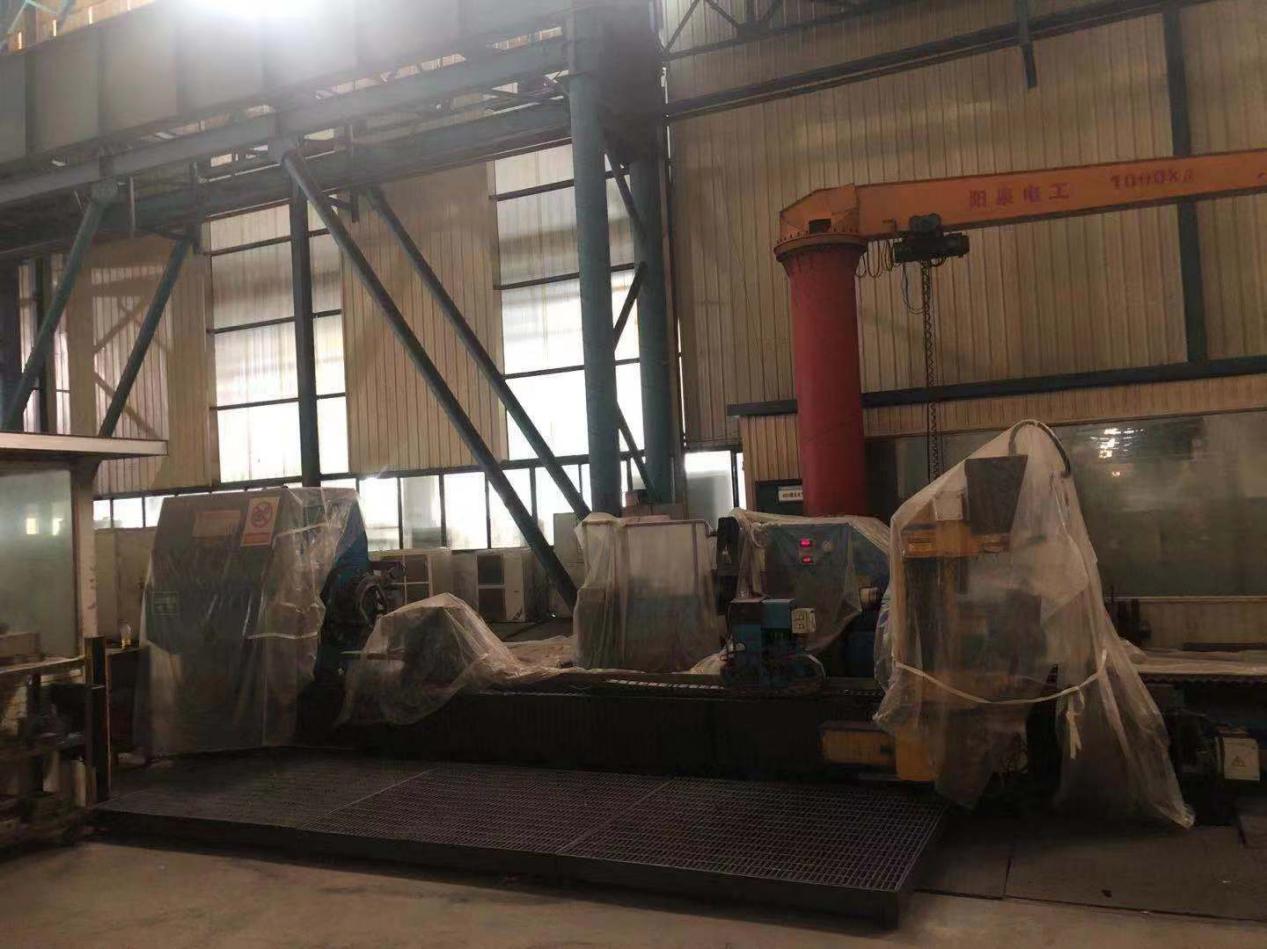 5.1工艺及设备描述5.2主要设备钢辊磨床，外圆磨床，轴承清洗机，拆辊机，悬臂吊等联系人：叶丽晴办公电话：027—67885685 联系地址：武汉市东湖新技术开发区鲁巷光谷资本大厦5楼原料产品废酸再生酸 Fe：80~110g/L铁含量：≤3g/L（不包括漂洗水中的Fe离子）游离HCl：5%左右HCl浓度：≥18%Si: 约3g/L温度：约85℃温度：约为80℃机组废酸处理（m³/h）再生酸生产（m³/h）氧化铁粉生产（Kg/h）APP2106~8833钢种入侧厚度出侧厚度宽度重量（t）12.30.34512208200022.30.47512202760032.20.475122055000合计---164600机组主要生产牌号板宽(mm)板厚(mm)MGO61C950-10800.285MG061D950-10800.26MGO61E950-10800.22G061C950-10800.285G061DS950-10800.26